GL141 triple MURI		internet SPOT screenshots from Aero3 and Aero4						June 13, 2019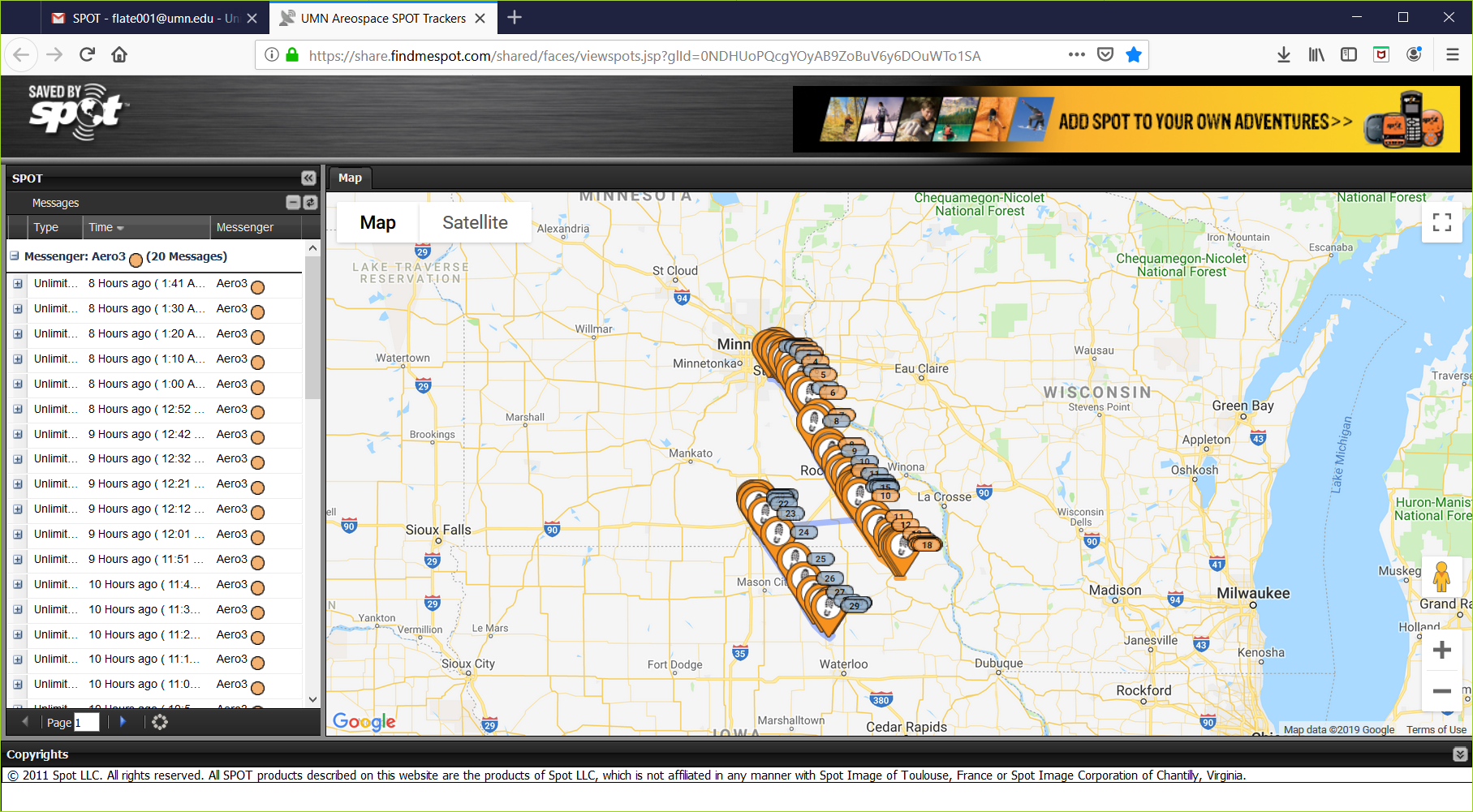 Evidence that SPOT finders don’t work “at altitude.”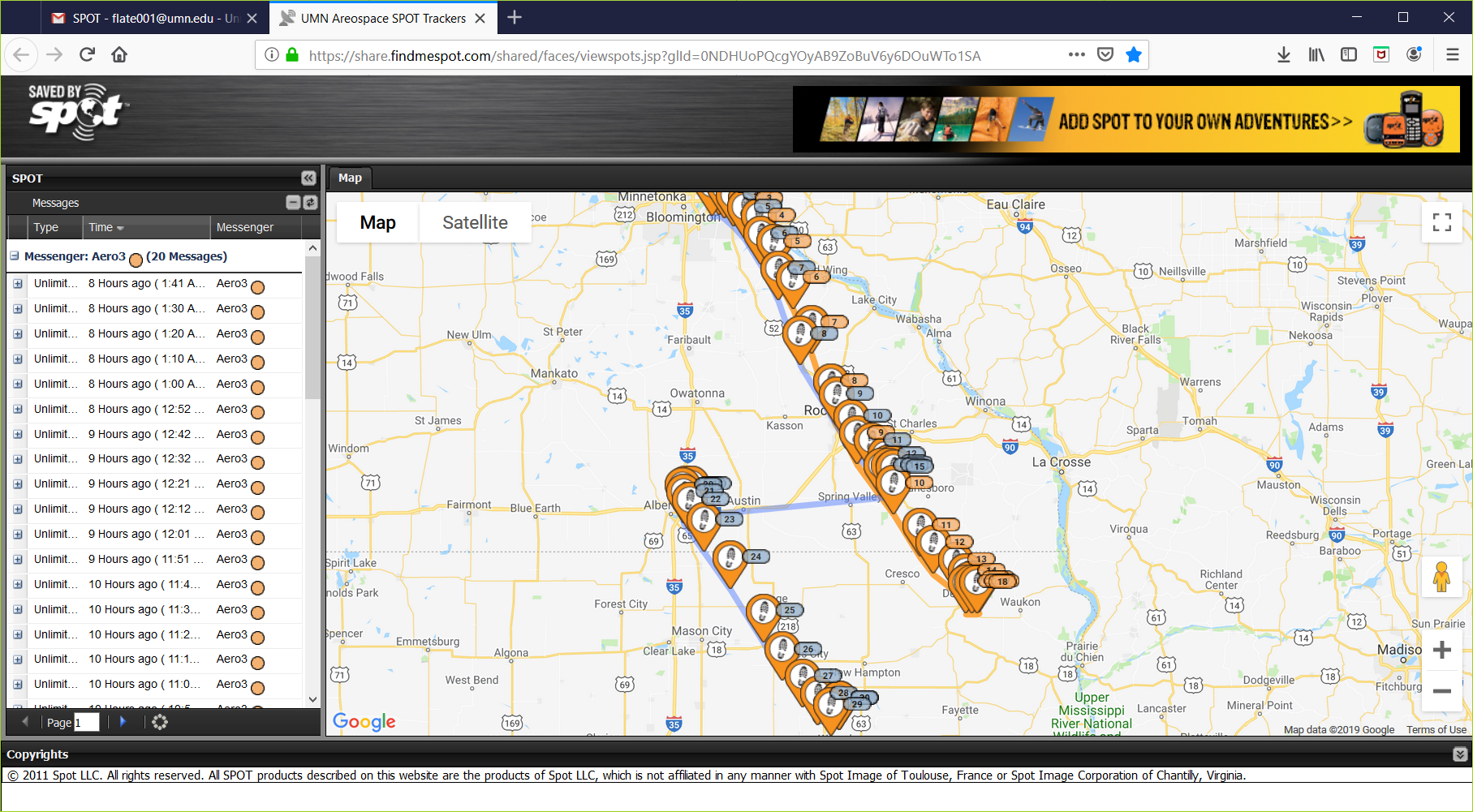 Odd record from Aero3 – NOT near-landing.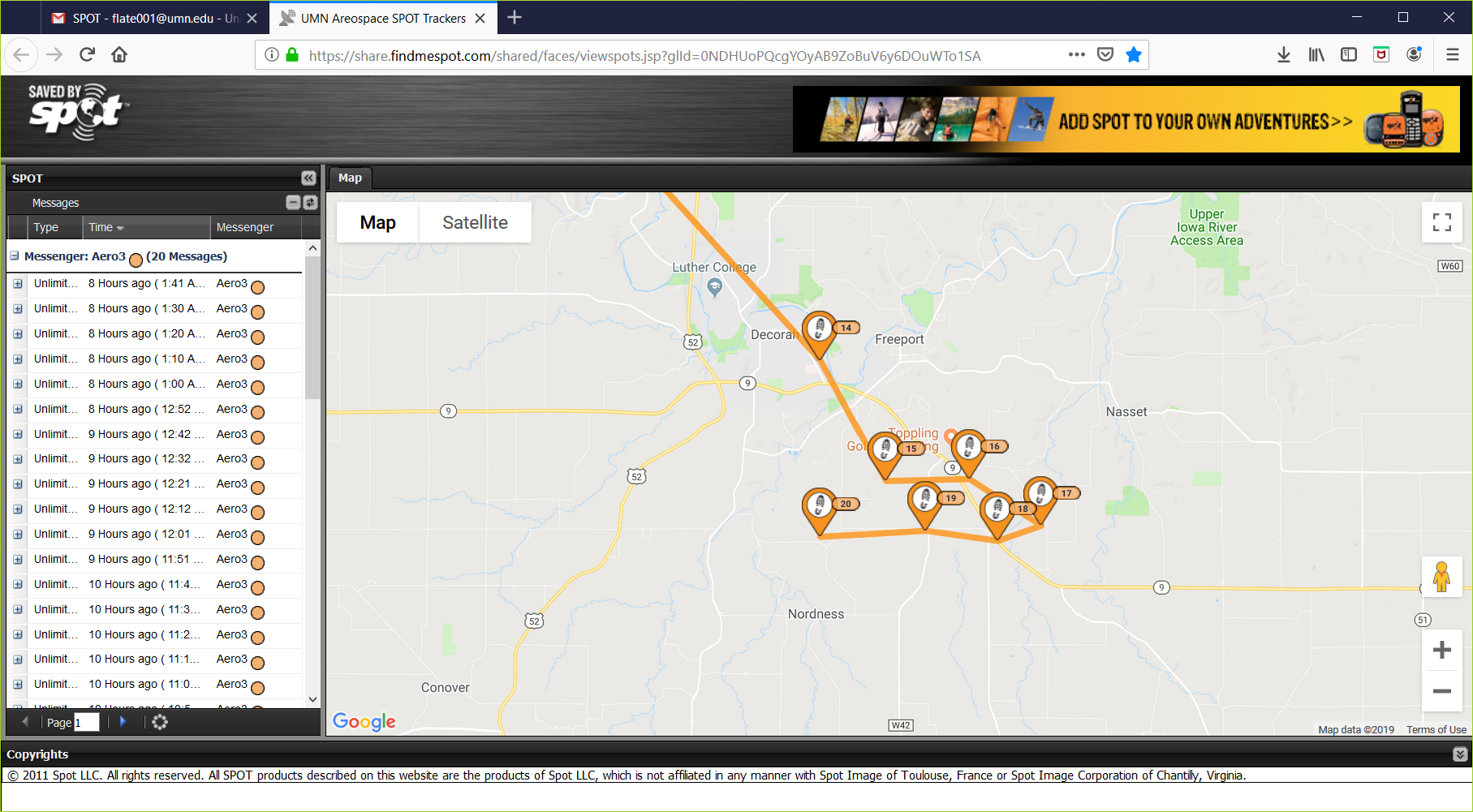 More-normal near-landing record from Aero4.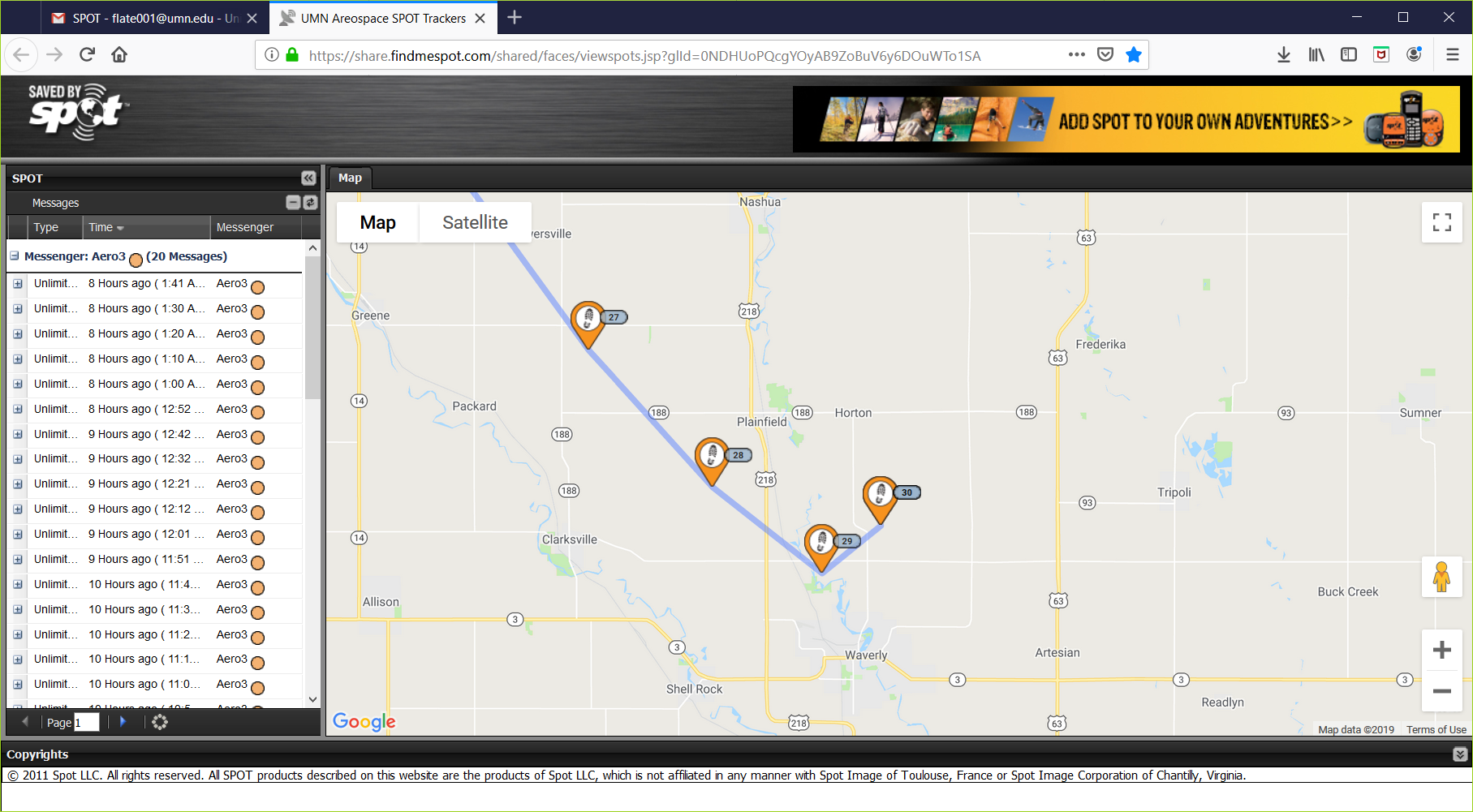 Aero3 came alive later (after a couple days of staying above 80,000 feet).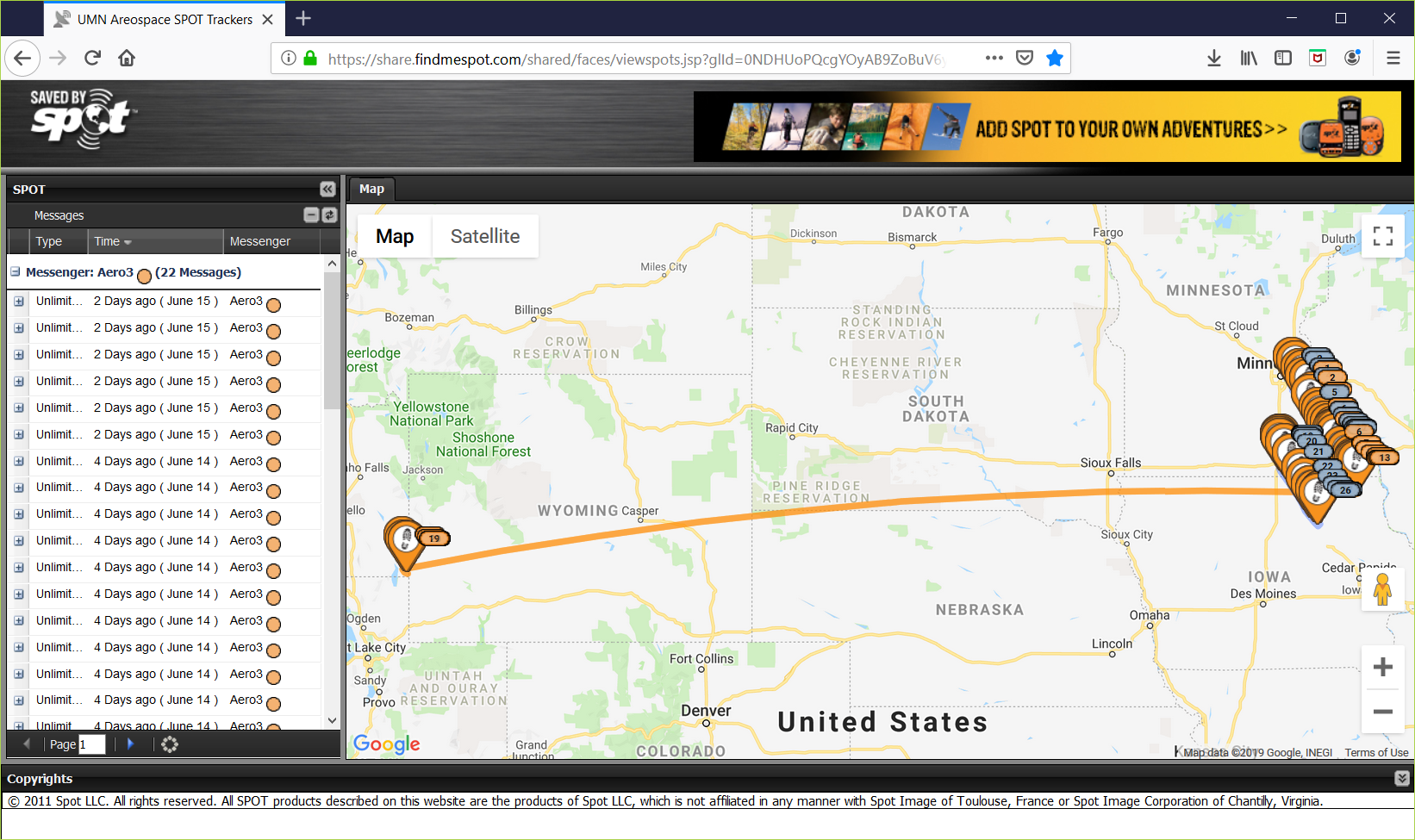 Some SPOT records as it approached 50,000 ft on modestly-slow descent (probably still under balloon). Then nothing… odd.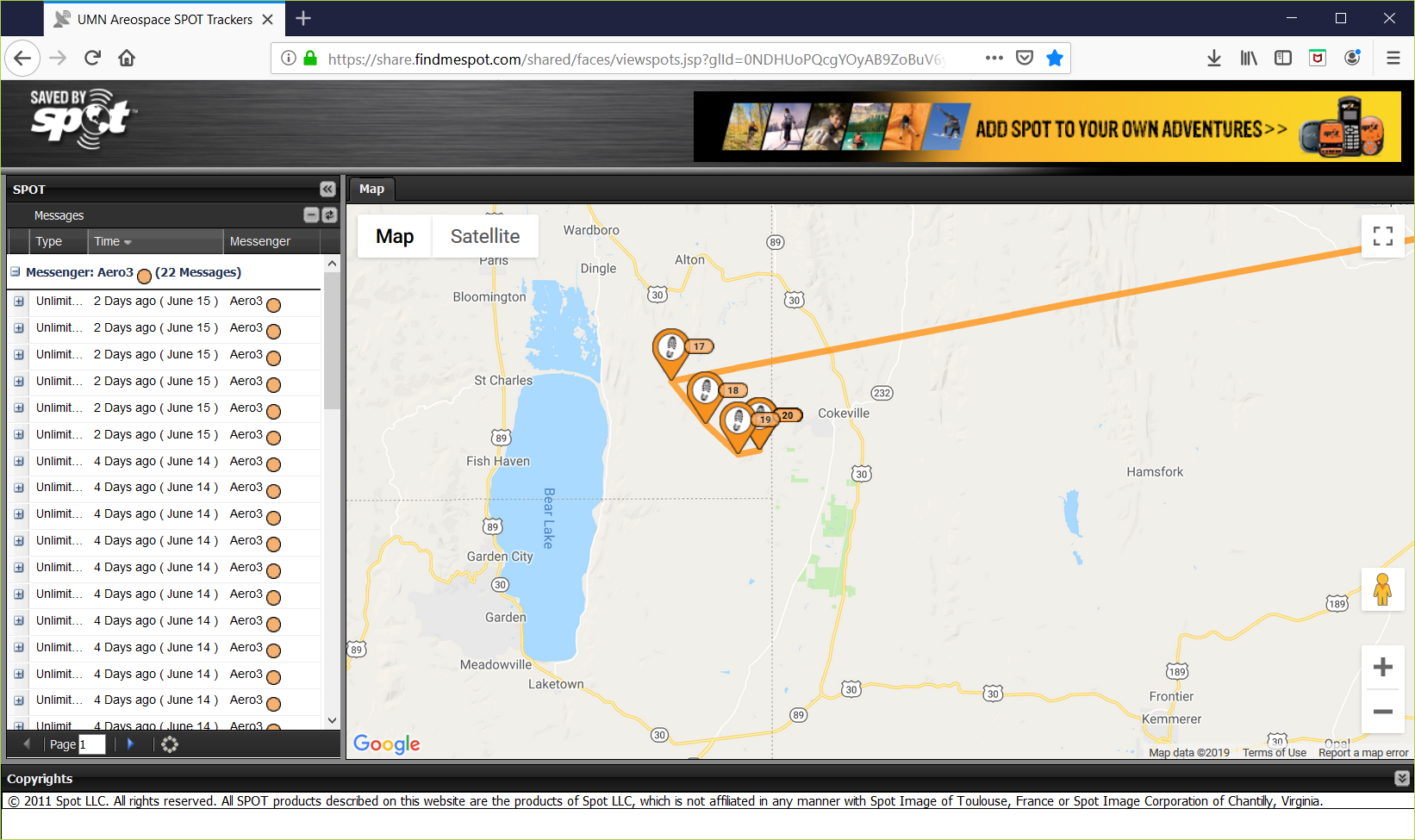 One more data point in mid-July – found and brought to a roadside?  No one called it in.  Students not sure payload was labelled.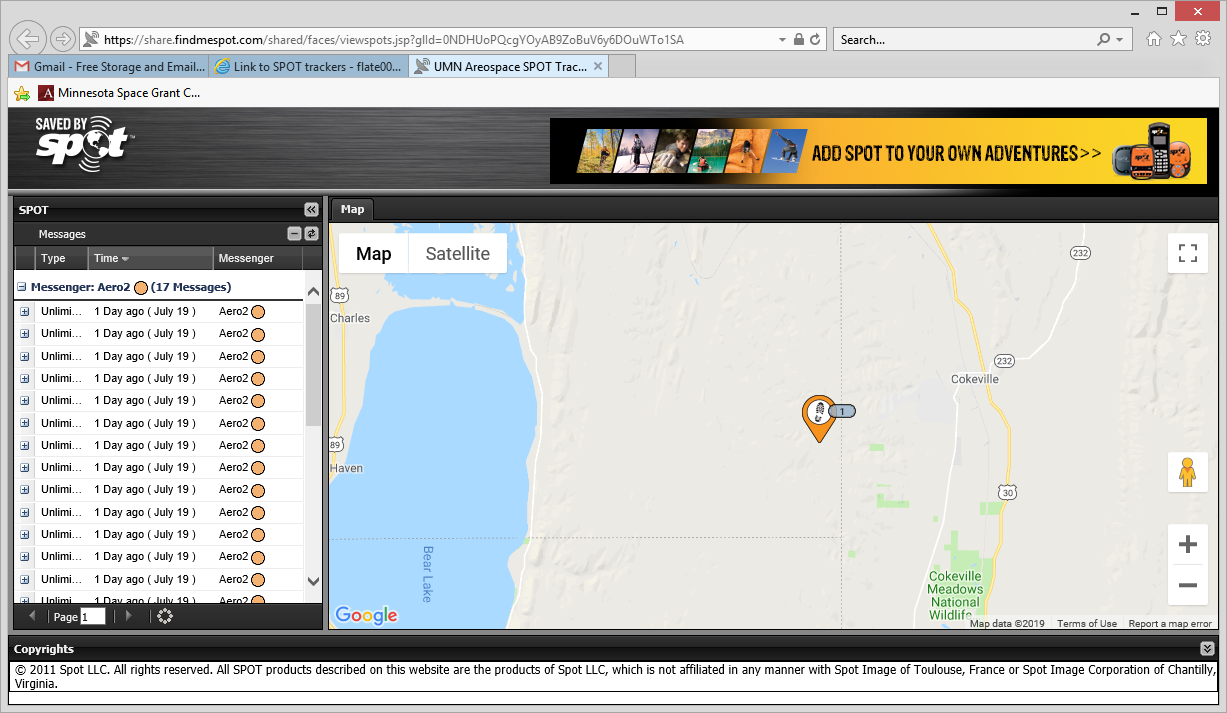 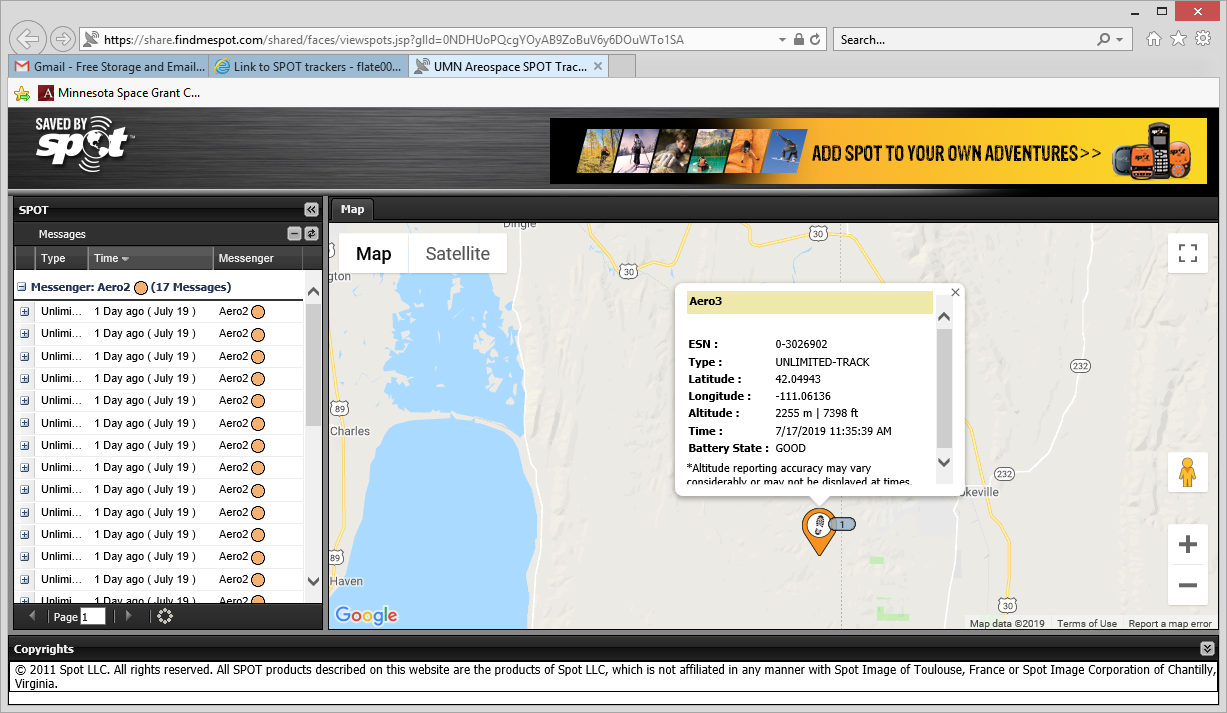 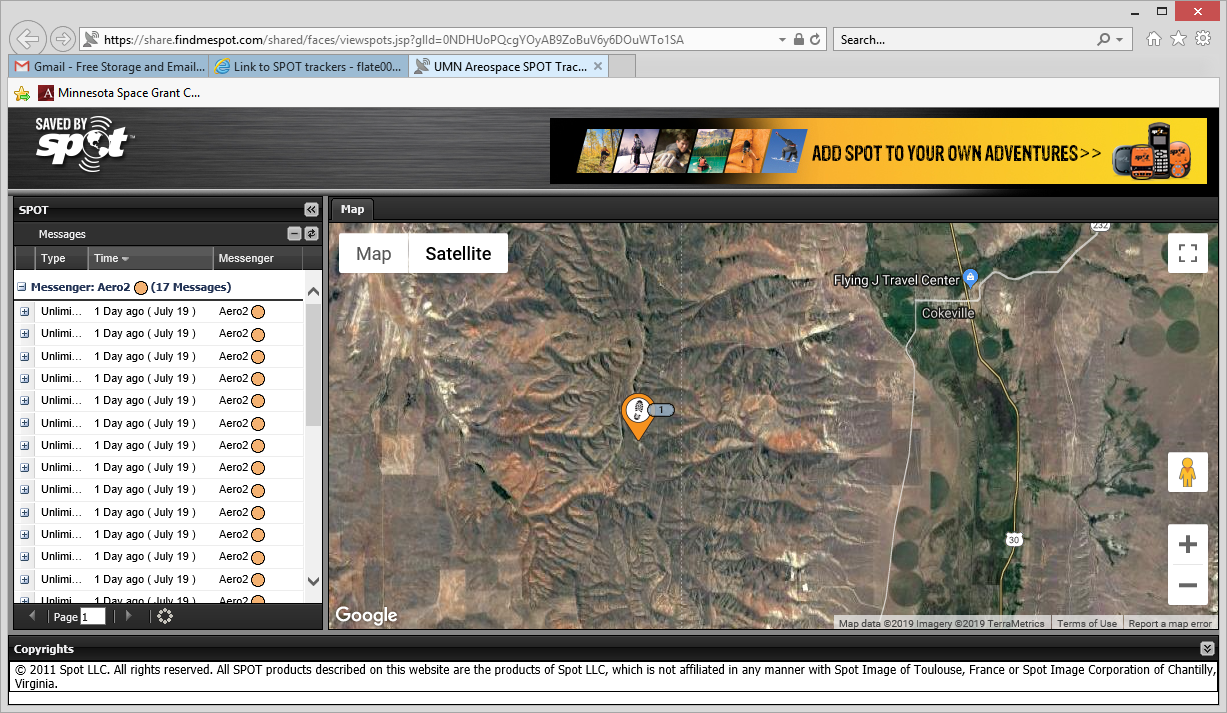 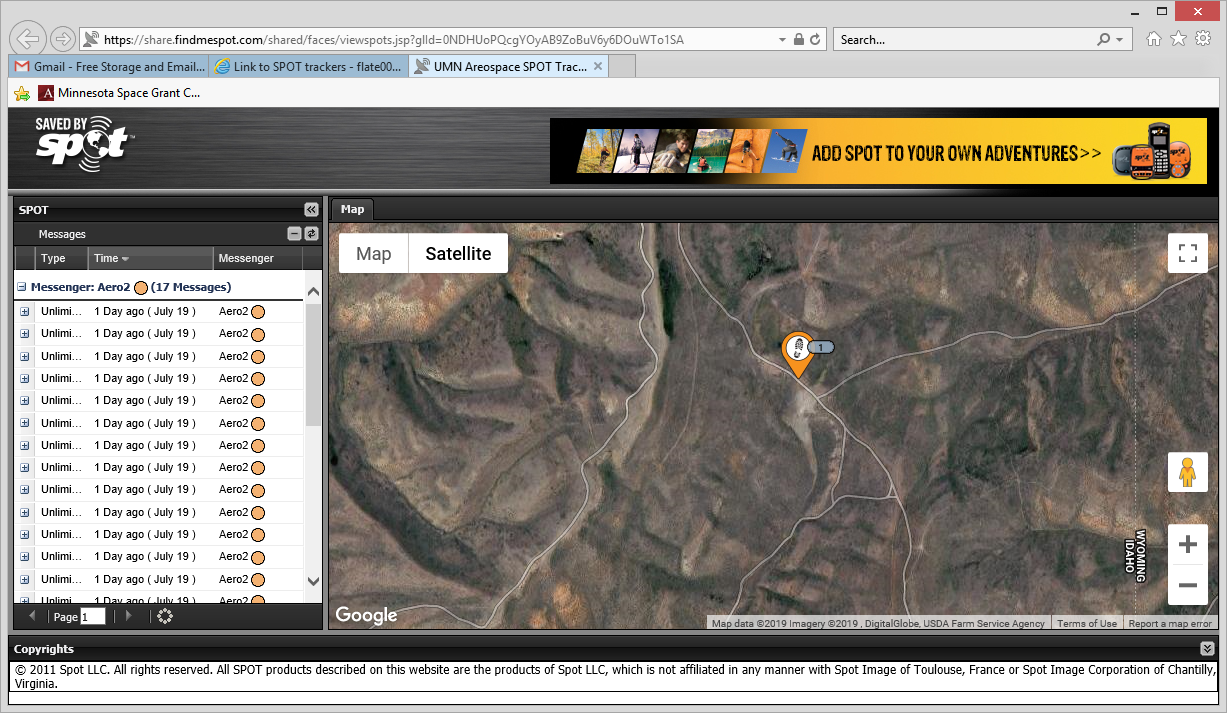 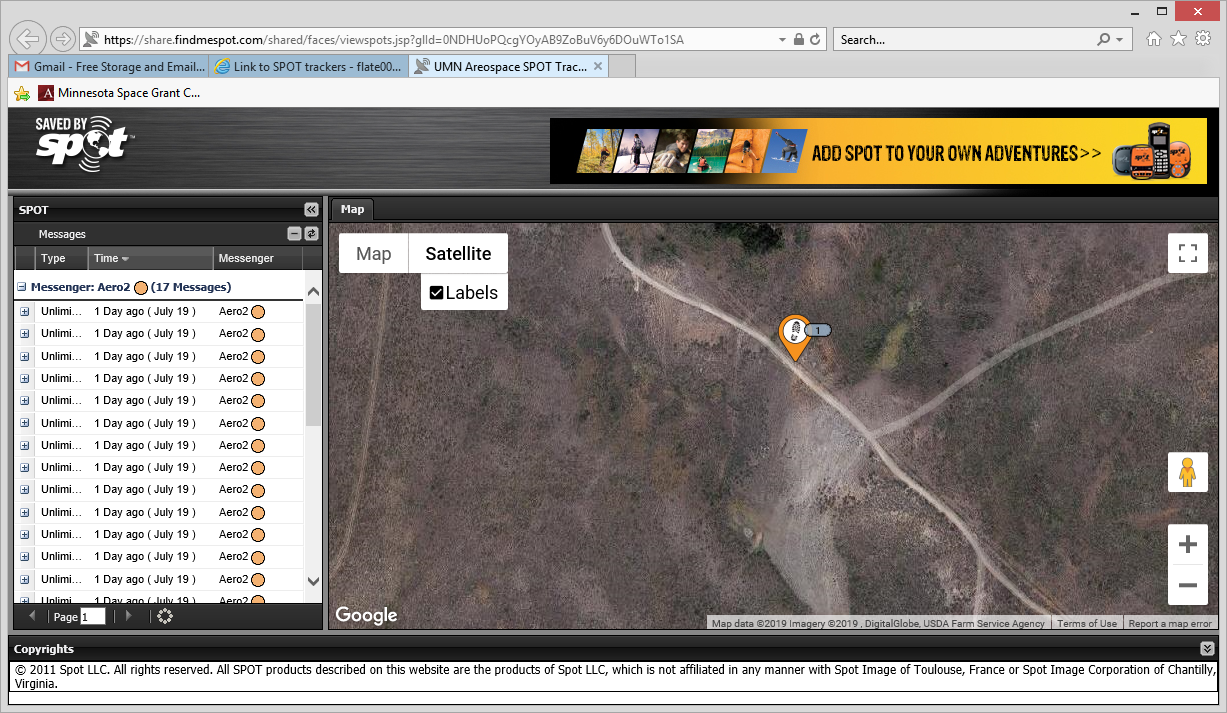 